ИзвещениеО внесении изменений в открытый конкурс № 010/ТВРЗ/2021Уважаемые господа!АО «ВРМ» в лице Тамбовского  ВРЗ АО «ВРМ» сообщает Вам о внесении изменений в запрос котировок цен №  010/ТВРЗ/2021 на поставку ТМЦ   для нужд Тамбовского ВРЗ АО «ВРМ» во втором квартале 2021 года.1. Внести изменения в извещение запроса котировок цен №010/ТВРЗ/2021 и изложить его в следующей редакции: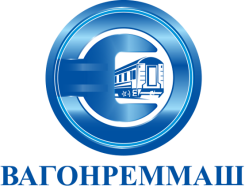 АКЦИОНЕРНОЕ ОБЩЕСТВО «ВАГОНРЕММАШ»Филиал Тамбовский вагоноремонтный завод392009, г. Тамбов, пл. Мастерских, д. 1тел. (4752) 44-49-59, факс 44-49-02, e-mail: tvrz@vagonremmash.ru        «…ЛОТ № 2: поставка цветного металлопроката для нужд Тамбовского ВРЗ АО «ВРМ» до 30.06.2021 года.          2 855 098 (два миллиона восемьсот пятьдесят пять тысяч девяносто восемь) рублей 50 копеек без НДС;           3 426 118 (три миллиона четыреста двадцать шесть тысяч сто восемнадцать) рублей 20 копеек с НДС;ЛОТ № 3: поставка алюминиевого профиля для нужд Тамбовского ВРЗ АО «ВРМ» до 30.06.2021 года.           2 374 318 (два миллиона триста семьдесят четыре тысячи триста восемнадцать) рублей 75 копеек без НДС;            2 849 182 (два миллиона восемьсот сорок девять тысяч сто восемьдесят два) рубля 50 копеек с НДС…».  2.Внести изменения в п.7.2. запроса котировок цен и изложить его в следующей редакции: «…ЛОТ № 2: поставка цветного металлопроката для нужд Тамбовского ВРЗ АО «ВРМ» до 30.06.2021 года:          2 374 318 (два миллиона триста семьдесят четыре тысячи триста восемнадцать) рублей 75 копеек без НДС;   2 849 182 (два миллиона восемьсот сорок девять тысяч сто восемьдесят два) рубля 50 копеек с НДС;  	В случае изменения налогового законодательства виды и ставки налогов будут применяться в соответствии с такими изменениями.          Начальная (максимальная) цена Договора включает в себя стоимость Товара, стоимость доставки товара до места загрузки в транспортное средство, стоимость погрузочно-разгрузочных работ при отправлении (отгрузке) товара, стоимость запорных устройств, защитной упаковки, невозвратной тары. В стоимость Товара не включена стоимость услуг по доставке Товара до склада Заказчика.	Доставка Товара в адреса грузополучателей организуется Заказчиком на условиях самовывоза из центральной части РФ…» 3. Внести изменения в объем и единичные расценки в приложения №6, №7 к запросу котировок цен №010/ТВРЗ/2021.        «…ЛОТ № 2: поставка цветного металлопроката для нужд Тамбовского ВРЗ АО «ВРМ» до 30.06.2021 года.          2 855 098 (два миллиона восемьсот пятьдесят пять тысяч девяносто восемь) рублей 50 копеек без НДС;           3 426 118 (три миллиона четыреста двадцать шесть тысяч сто восемнадцать) рублей 20 копеек с НДС;ЛОТ № 3: поставка алюминиевого профиля для нужд Тамбовского ВРЗ АО «ВРМ» до 30.06.2021 года.           2 374 318 (два миллиона триста семьдесят четыре тысячи триста восемнадцать) рублей 75 копеек без НДС;            2 849 182 (два миллиона восемьсот сорок девять тысяч сто восемьдесят два) рубля 50 копеек с НДС…».  2.Внести изменения в п.7.2. запроса котировок цен и изложить его в следующей редакции: «…ЛОТ № 2: поставка цветного металлопроката для нужд Тамбовского ВРЗ АО «ВРМ» до 30.06.2021 года:          2 374 318 (два миллиона триста семьдесят четыре тысячи триста восемнадцать) рублей 75 копеек без НДС;   2 849 182 (два миллиона восемьсот сорок девять тысяч сто восемьдесят два) рубля 50 копеек с НДС;  	В случае изменения налогового законодательства виды и ставки налогов будут применяться в соответствии с такими изменениями.          Начальная (максимальная) цена Договора включает в себя стоимость Товара, стоимость доставки товара до места загрузки в транспортное средство, стоимость погрузочно-разгрузочных работ при отправлении (отгрузке) товара, стоимость запорных устройств, защитной упаковки, невозвратной тары. В стоимость Товара не включена стоимость услуг по доставке Товара до склада Заказчика.	Доставка Товара в адреса грузополучателей организуется Заказчиком на условиях самовывоза из центральной части РФ…» 3. Внести изменения в объем и единичные расценки в приложения №6, №7 к запросу котировок цен №010/ТВРЗ/2021.        «…ЛОТ № 2: поставка цветного металлопроката для нужд Тамбовского ВРЗ АО «ВРМ» до 30.06.2021 года.          2 855 098 (два миллиона восемьсот пятьдесят пять тысяч девяносто восемь) рублей 50 копеек без НДС;           3 426 118 (три миллиона четыреста двадцать шесть тысяч сто восемнадцать) рублей 20 копеек с НДС;ЛОТ № 3: поставка алюминиевого профиля для нужд Тамбовского ВРЗ АО «ВРМ» до 30.06.2021 года.           2 374 318 (два миллиона триста семьдесят четыре тысячи триста восемнадцать) рублей 75 копеек без НДС;            2 849 182 (два миллиона восемьсот сорок девять тысяч сто восемьдесят два) рубля 50 копеек с НДС…».  2.Внести изменения в п.7.2. запроса котировок цен и изложить его в следующей редакции: «…ЛОТ № 2: поставка цветного металлопроката для нужд Тамбовского ВРЗ АО «ВРМ» до 30.06.2021 года:          2 374 318 (два миллиона триста семьдесят четыре тысячи триста восемнадцать) рублей 75 копеек без НДС;   2 849 182 (два миллиона восемьсот сорок девять тысяч сто восемьдесят два) рубля 50 копеек с НДС;  	В случае изменения налогового законодательства виды и ставки налогов будут применяться в соответствии с такими изменениями.          Начальная (максимальная) цена Договора включает в себя стоимость Товара, стоимость доставки товара до места загрузки в транспортное средство, стоимость погрузочно-разгрузочных работ при отправлении (отгрузке) товара, стоимость запорных устройств, защитной упаковки, невозвратной тары. В стоимость Товара не включена стоимость услуг по доставке Товара до склада Заказчика.	Доставка Товара в адреса грузополучателей организуется Заказчиком на условиях самовывоза из центральной части РФ…» 3. Внести изменения в объем и единичные расценки в приложения №6, №7 к запросу котировок цен №010/ТВРЗ/2021.        «…ЛОТ № 2: поставка цветного металлопроката для нужд Тамбовского ВРЗ АО «ВРМ» до 30.06.2021 года.          2 855 098 (два миллиона восемьсот пятьдесят пять тысяч девяносто восемь) рублей 50 копеек без НДС;           3 426 118 (три миллиона четыреста двадцать шесть тысяч сто восемнадцать) рублей 20 копеек с НДС;ЛОТ № 3: поставка алюминиевого профиля для нужд Тамбовского ВРЗ АО «ВРМ» до 30.06.2021 года.           2 374 318 (два миллиона триста семьдесят четыре тысячи триста восемнадцать) рублей 75 копеек без НДС;            2 849 182 (два миллиона восемьсот сорок девять тысяч сто восемьдесят два) рубля 50 копеек с НДС…».  2.Внести изменения в п.7.2. запроса котировок цен и изложить его в следующей редакции: «…ЛОТ № 2: поставка цветного металлопроката для нужд Тамбовского ВРЗ АО «ВРМ» до 30.06.2021 года:          2 374 318 (два миллиона триста семьдесят четыре тысячи триста восемнадцать) рублей 75 копеек без НДС;   2 849 182 (два миллиона восемьсот сорок девять тысяч сто восемьдесят два) рубля 50 копеек с НДС;  	В случае изменения налогового законодательства виды и ставки налогов будут применяться в соответствии с такими изменениями.          Начальная (максимальная) цена Договора включает в себя стоимость Товара, стоимость доставки товара до места загрузки в транспортное средство, стоимость погрузочно-разгрузочных работ при отправлении (отгрузке) товара, стоимость запорных устройств, защитной упаковки, невозвратной тары. В стоимость Товара не включена стоимость услуг по доставке Товара до склада Заказчика.	Доставка Товара в адреса грузополучателей организуется Заказчиком на условиях самовывоза из центральной части РФ…» 3. Внести изменения в объем и единичные расценки в приложения №6, №7 к запросу котировок цен №010/ТВРЗ/2021.        «…ЛОТ № 2: поставка цветного металлопроката для нужд Тамбовского ВРЗ АО «ВРМ» до 30.06.2021 года.          2 855 098 (два миллиона восемьсот пятьдесят пять тысяч девяносто восемь) рублей 50 копеек без НДС;           3 426 118 (три миллиона четыреста двадцать шесть тысяч сто восемнадцать) рублей 20 копеек с НДС;ЛОТ № 3: поставка алюминиевого профиля для нужд Тамбовского ВРЗ АО «ВРМ» до 30.06.2021 года.           2 374 318 (два миллиона триста семьдесят четыре тысячи триста восемнадцать) рублей 75 копеек без НДС;            2 849 182 (два миллиона восемьсот сорок девять тысяч сто восемьдесят два) рубля 50 копеек с НДС…».  2.Внести изменения в п.7.2. запроса котировок цен и изложить его в следующей редакции: «…ЛОТ № 2: поставка цветного металлопроката для нужд Тамбовского ВРЗ АО «ВРМ» до 30.06.2021 года:          2 374 318 (два миллиона триста семьдесят четыре тысячи триста восемнадцать) рублей 75 копеек без НДС;   2 849 182 (два миллиона восемьсот сорок девять тысяч сто восемьдесят два) рубля 50 копеек с НДС;  	В случае изменения налогового законодательства виды и ставки налогов будут применяться в соответствии с такими изменениями.          Начальная (максимальная) цена Договора включает в себя стоимость Товара, стоимость доставки товара до места загрузки в транспортное средство, стоимость погрузочно-разгрузочных работ при отправлении (отгрузке) товара, стоимость запорных устройств, защитной упаковки, невозвратной тары. В стоимость Товара не включена стоимость услуг по доставке Товара до склада Заказчика.	Доставка Товара в адреса грузополучателей организуется Заказчиком на условиях самовывоза из центральной части РФ…» 3. Внести изменения в объем и единичные расценки в приложения №6, №7 к запросу котировок цен №010/ТВРЗ/2021.        «…ЛОТ № 2: поставка цветного металлопроката для нужд Тамбовского ВРЗ АО «ВРМ» до 30.06.2021 года.          2 855 098 (два миллиона восемьсот пятьдесят пять тысяч девяносто восемь) рублей 50 копеек без НДС;           3 426 118 (три миллиона четыреста двадцать шесть тысяч сто восемнадцать) рублей 20 копеек с НДС;ЛОТ № 3: поставка алюминиевого профиля для нужд Тамбовского ВРЗ АО «ВРМ» до 30.06.2021 года.           2 374 318 (два миллиона триста семьдесят четыре тысячи триста восемнадцать) рублей 75 копеек без НДС;            2 849 182 (два миллиона восемьсот сорок девять тысяч сто восемьдесят два) рубля 50 копеек с НДС…».  2.Внести изменения в п.7.2. запроса котировок цен и изложить его в следующей редакции: «…ЛОТ № 2: поставка цветного металлопроката для нужд Тамбовского ВРЗ АО «ВРМ» до 30.06.2021 года:          2 374 318 (два миллиона триста семьдесят четыре тысячи триста восемнадцать) рублей 75 копеек без НДС;   2 849 182 (два миллиона восемьсот сорок девять тысяч сто восемьдесят два) рубля 50 копеек с НДС;  	В случае изменения налогового законодательства виды и ставки налогов будут применяться в соответствии с такими изменениями.          Начальная (максимальная) цена Договора включает в себя стоимость Товара, стоимость доставки товара до места загрузки в транспортное средство, стоимость погрузочно-разгрузочных работ при отправлении (отгрузке) товара, стоимость запорных устройств, защитной упаковки, невозвратной тары. В стоимость Товара не включена стоимость услуг по доставке Товара до склада Заказчика.	Доставка Товара в адреса грузополучателей организуется Заказчиком на условиях самовывоза из центральной части РФ…» 3. Внести изменения в объем и единичные расценки в приложения №6, №7 к запросу котировок цен №010/ТВРЗ/2021.        «…ЛОТ № 2: поставка цветного металлопроката для нужд Тамбовского ВРЗ АО «ВРМ» до 30.06.2021 года.          2 855 098 (два миллиона восемьсот пятьдесят пять тысяч девяносто восемь) рублей 50 копеек без НДС;           3 426 118 (три миллиона четыреста двадцать шесть тысяч сто восемнадцать) рублей 20 копеек с НДС;ЛОТ № 3: поставка алюминиевого профиля для нужд Тамбовского ВРЗ АО «ВРМ» до 30.06.2021 года.           2 374 318 (два миллиона триста семьдесят четыре тысячи триста восемнадцать) рублей 75 копеек без НДС;            2 849 182 (два миллиона восемьсот сорок девять тысяч сто восемьдесят два) рубля 50 копеек с НДС…».  2.Внести изменения в п.7.2. запроса котировок цен и изложить его в следующей редакции: «…ЛОТ № 2: поставка цветного металлопроката для нужд Тамбовского ВРЗ АО «ВРМ» до 30.06.2021 года:          2 374 318 (два миллиона триста семьдесят четыре тысячи триста восемнадцать) рублей 75 копеек без НДС;   2 849 182 (два миллиона восемьсот сорок девять тысяч сто восемьдесят два) рубля 50 копеек с НДС;  	В случае изменения налогового законодательства виды и ставки налогов будут применяться в соответствии с такими изменениями.          Начальная (максимальная) цена Договора включает в себя стоимость Товара, стоимость доставки товара до места загрузки в транспортное средство, стоимость погрузочно-разгрузочных работ при отправлении (отгрузке) товара, стоимость запорных устройств, защитной упаковки, невозвратной тары. В стоимость Товара не включена стоимость услуг по доставке Товара до склада Заказчика.	Доставка Товара в адреса грузополучателей организуется Заказчиком на условиях самовывоза из центральной части РФ…» 3. Внести изменения в объем и единичные расценки в приложения №6, №7 к запросу котировок цен №010/ТВРЗ/2021.        «…ЛОТ № 2: поставка цветного металлопроката для нужд Тамбовского ВРЗ АО «ВРМ» до 30.06.2021 года.          2 855 098 (два миллиона восемьсот пятьдесят пять тысяч девяносто восемь) рублей 50 копеек без НДС;           3 426 118 (три миллиона четыреста двадцать шесть тысяч сто восемнадцать) рублей 20 копеек с НДС;ЛОТ № 3: поставка алюминиевого профиля для нужд Тамбовского ВРЗ АО «ВРМ» до 30.06.2021 года.           2 374 318 (два миллиона триста семьдесят четыре тысячи триста восемнадцать) рублей 75 копеек без НДС;            2 849 182 (два миллиона восемьсот сорок девять тысяч сто восемьдесят два) рубля 50 копеек с НДС…».  2.Внести изменения в п.7.2. запроса котировок цен и изложить его в следующей редакции: «…ЛОТ № 2: поставка цветного металлопроката для нужд Тамбовского ВРЗ АО «ВРМ» до 30.06.2021 года:          2 374 318 (два миллиона триста семьдесят четыре тысячи триста восемнадцать) рублей 75 копеек без НДС;   2 849 182 (два миллиона восемьсот сорок девять тысяч сто восемьдесят два) рубля 50 копеек с НДС;  	В случае изменения налогового законодательства виды и ставки налогов будут применяться в соответствии с такими изменениями.          Начальная (максимальная) цена Договора включает в себя стоимость Товара, стоимость доставки товара до места загрузки в транспортное средство, стоимость погрузочно-разгрузочных работ при отправлении (отгрузке) товара, стоимость запорных устройств, защитной упаковки, невозвратной тары. В стоимость Товара не включена стоимость услуг по доставке Товара до склада Заказчика.	Доставка Товара в адреса грузополучателей организуется Заказчиком на условиях самовывоза из центральной части РФ…» 3. Внести изменения в объем и единичные расценки в приложения №6, №7 к запросу котировок цен №010/ТВРЗ/2021.